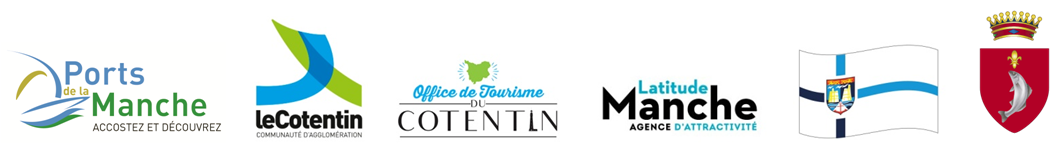 Inventaire révélateur de l’identitéLa fiche Inventaire Touristique de la Destination Cotentin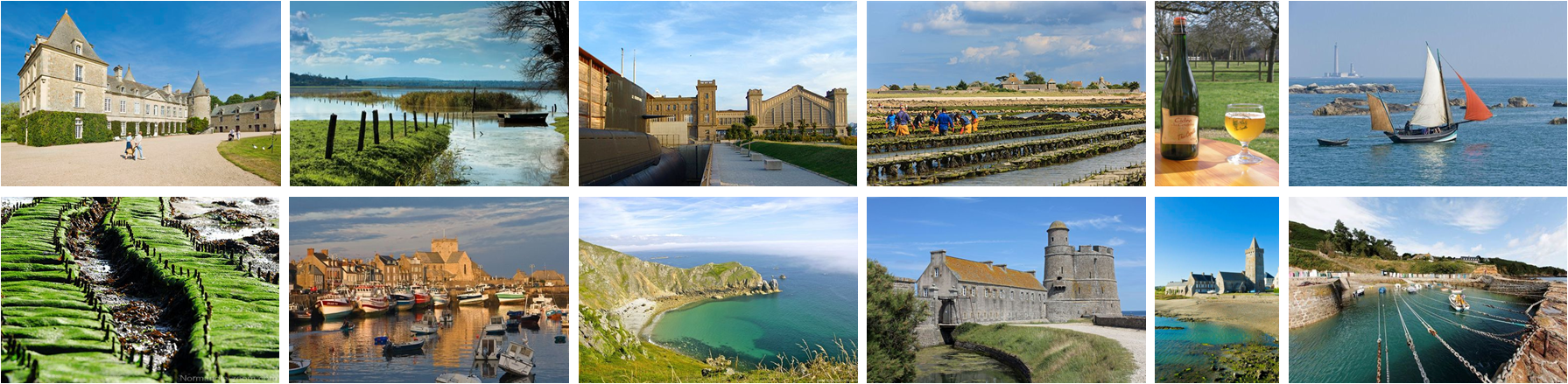 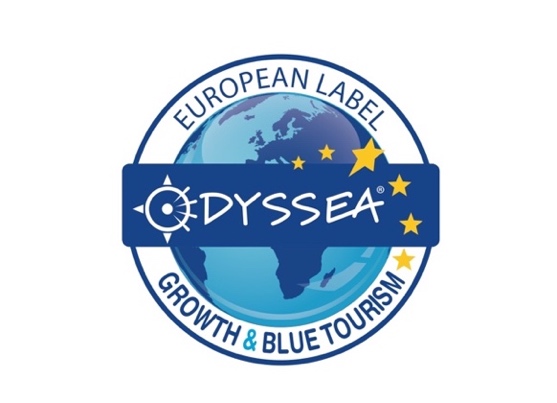 DANS LE LABEL DES DESTINATIONS BLEUES D’EXCELLENCE, DURABLES ET DE HAUTE QUALITEDestination Le Cotentin LES NOUVELLES  DESTINATIONS BLEUES EUROPÉENNES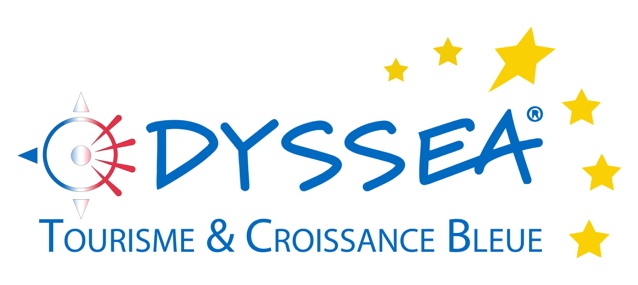 INTRODUCTIONLa fiche d’inventaire de la destination est un outil destiné à qualifier l’offre et la singularité de la Destination « Le Cotentin ».Il s’agit aussi d’identifier les items et thématiques définies dans le modèle Odyssea. En résumé, il s’agit d’identifier les éléments identitaires :Le Patrimoine bâti avec  autour de cet univers « Un territoire à révéler »Cet univers renvoi aux sites antiques, à l’archéologie, aux musées liés à différentes périodes historiques, aux grands ensembles patrimoniaux,  mais aussi aux villages du bocage, aux quartiers emblématiques, aux petits patrimoines et leurs forts pouvoirs évocateurs de l’imagerie normande... L’océan,  la mer... avec autour de cet univers « Une histoire d’eau »Un zoom particulier sera mis sur le Patrimoine et la Culture Maritime, Marine... permettant de révéler le positionnement identitaire et la singularité de la Ville-Port dans le réseau Odyssea. On peut citer les plages, les îles, les criques, les spots de plongée, les sentiers sous-marins, le sentier du littoral, les ports de plaisance, les chantiers navals, les bateaux d’intérêt patrimonial... bref tous les éléments qui favorisent la connexion entre Mer et Terre.La Nature préservée avec autour de cet univers « le souffle des grands espaces » Les paysages remarquables, les forêts, le bocage, les massifs, les sentiers de randonnée, les parcs naturels, les maisons de la Nature, les falaises, les panoramas, les espaces naturels sensibles... une nature restée sauvage et en même temps humaine.Les saveurs et les savoir-faire avec autour de cet univers « les arts de vivre en Cotentin » Cet « air de vivre en Cotentin» est en filigrane dans les univers précédents. Il est fortement relié à l’offre des villes et villages et propose aux visiteurs une découverte et une immersion expérientielle, un éventail d’offres qui facilitent la rencontre entre les habitants et les voyageurs pour donner du sens et de l’humanité à la destination: pôles saveurs, AOP, IGP, marchés traditionnels, fêtes de pays, artisanat d’art, fabrications locales....Nous vous demandons de renseigner dans la mesure du possible le document ci-après. PERSONNES AYANT PARTICIPE A LA REDACTION DE LA FICHELa Destination Le Cotentin : ce qui vous caractériseSingularitésProposez un texte descriptif de la destination (en quelques lignes)Citez les paysages les plus insolites (Top 3 du plus important au moins important) Quels sont les plus beaux points de vue ? (Top 3 du plus important au moins important)Pour prendre les plus belles photosLes évènementsLe Cotentin est engagé dans les stratégies suivantes. Précisez les lieux concernés et les actions spécifiques sur le territoireQuelles sont les actions spécifiques de développement touristique organisées sur les sites réglementésQuels sont les principaux Labels Touristiques présents sur Le Cotentin? … Et aussi mon « air de vivre en Cotentin » Citez 3 lieux emblématiques que vous proposeriez à un visiteur pour qu’il passe moment agréable (place, parc, jardin, cafés, dégustation, galeries d’art, …) ?Quel est le TOP 3 des plus belles balades ?SingularitésCitez les événements emblématiques du Cotentin : patrimoine, terroir, nature, etc. (du plus important au moins important)Des incontournables Quels sont les lieux ou sites incontournables pour un touriste qui se rend en Cotentin (du plus important au moins important)Quels sont les lieux ou sites incontournables situés à proximité du territoire (Top 5 du plus important au moins important)Quelles sont les balades accompagnées ou visites guidées les plus marquantes pour un vacancier ?Quels sont les 5 patrimoines maritimes majeurs à valoriser ?Quels sont les 5 lieux de visites majeurs à valoriser ?Quels sont les 5 items thématiques les plus importants ?Vos SuggestionsAnnexesMerci de nous adresser (selon vos ressources disponibles)Une liste des supports (photos, vidéos) dont vous disposez (libres de droit)Une bibliographie des ouvrages en lien avec les éléments patrimoniaux cités (sites, paysages, traditions, personnage …) ou avec la communeL’agenda des animations phares du territoire.MERCI DE VOTRE PARTICIPATION !Si vous avez des questions, n’hésitez pas à contacter : Référent technique : Cyril Pradelles – cyril.odyssea@gmail.com  Tel. (0)6 15 20 45 10Coordination : Christine Stefanini – stefanini.odyssea@gmail.com Tel. (0)6 08 90 87 59NOM DE LA COLLECTIVITEREFERENT Prénom et nom FonctionTéléphoneMailNom PrénomStructure et fonctionThématique d’interventionCoordonnées(Mail / Téléphone)Citez le site ou un lieu le plus singulier et surprenant : patrimoine naturel et/ou bâtiAdresse  et ou point GPSDescriptif courtSelon vous dans quel ordre ces thématiques doivent-elles être valorisées pour faire rayonner la destination ?Selon vous dans quel ordre ces thématiques doivent-elles être valorisées pour faire rayonner la destination ?Patrimoine bâti Nature préservéeL’histoire et la culture maritime Saveurs et savoir-faireS’il n’y avait qu’une image à retenir de la destination Le Cotentin ?« La » carte postale, l’arrêt sur image, l’ambiance « clé »  A quelle(s) couleur(s) pourrait-on associer Le Cotentin ?Existe-t-il dans une sonorité spécifique, laquelle ? Une chanson, un son particulier…Texte descriptifLes paysages surprenantsAdresse  et ou point GPSDescriptif courtLes plus beaux points de vueAdresse  et ou point GPSDescriptif court (pourquoi ?)Citez les 3 événements majeurs qui ont lieu sur la destination Citez les 3 événements majeurs qui ont lieu sur la destination Citez les 3 événements majeurs qui ont lieu sur la destination Citez les 3 évènements majeurs qui ont lieu à proximité (hors Cotentin)Citez les 3 évènements majeurs qui ont lieu à proximité (hors Cotentin)Citez les 3 évènements majeurs qui ont lieu à proximité (hors Cotentin)La destination Le Cotentin est-elle déjà apparue dans un film ? un clip vidéo (musique, publicité, etc.), si oui, merci de lister ci-dessous les 3 principaux en précisant les dates si possible.La destination Le Cotentin est-elle déjà apparue dans un film ? un clip vidéo (musique, publicité, etc.), si oui, merci de lister ci-dessous les 3 principaux en précisant les dates si possible.La destination Le Cotentin est-elle déjà apparue dans un film ? un clip vidéo (musique, publicité, etc.), si oui, merci de lister ci-dessous les 3 principaux en précisant les dates si possible.SpôTT Littoral ManchoisContrat de destination Tourisme de MémoireContrat de destination ImpressionnismePays d’Art et d’HistoirePatrimoine de l’UNESCOParc Naturel Marais du CotentinEspaces Naturels sensiblesRéserves naturellesSites Naturels classés2.3.4.5.6.Les lieux où passer un moment agréableAdresse  et ou point GPSDescriptif courtNom de la BaladeAdresse  et /ou point GPS de départDescriptif courtQuelles anecdotes, histoires locales, légendes...sont attachées à la destination ?Quelles anecdotes, histoires locales, légendes...sont attachées à la destination ?Quelles anecdotes, histoires locales, légendes...sont attachées à la destination ?Quels sont les 3 personnages emblématiques et/ou historiques ? Quels sont les 3 personnages emblématiques et/ou historiques ? Quels sont les 3 personnages emblématiques et/ou historiques ? Existe-t-il des traditions particulières et identitaires ?Existe-t-il des traditions particulières et identitaires ?Existe-t-il des traditions particulières et identitaires ?Citez une ou des recettes de cuisine propre (s) à votre territoireCitez une ou des recettes de cuisine propre (s) à votre territoireCitez une ou des recettes de cuisine propre (s) à votre territoirePatrimoineTerroirNatureMer / OcéanLes incontournablesAdresse  et /ou point GPS Descriptif courtLes incontournablesAdresse  et /ou point GPS Descriptif courtLes balades ou visites guidéesAdresse  et /ou point GPS Descriptif courtPatrimoines maritimesAdresse  et /ou point GPS Descriptif courtSites et Lieux de visiteAdresse  et /ou point GPS Descriptif courtPatrimoines maritimesAdresse  et /ou point GPS Descriptif courtDIVERS : Ce que vous souhaitez nous dire qui n’est pas dans le questionnaire ! 